T: Na polu. Polne rośliny.Cele ogólne: poznanie różnic między sianem a słomą; doskonalenie umiejętności szeregowania. Doskonalenie umiejętności rozpoznawania i podawania nazw roślin rosnących na polu.Siano to skoszona i wysuszona trawa, a słoma to pozostałości po zbożach (jak masz na polu pszenicę i ją skosisz to zabierasz tylko ziarna, a reszta kłosa zostaje - to jest słoma). Siano jest zazwyczaj po wyschnięciu ciemnozielone lub szare, słoma żółta.Siano pożywienie dla zwierząt.Piosenka ZASIALI GÓRALEhttps://www.youtube.com/watch?v=vngUmJCFvvsPiosenka Rolnik sam w doliniehttps://www.youtube.com/watch?v=fnXMYTQehn4Rośliny rosnące na polu: kapusta , kalafior , rzodkiew, bób , marchew , pietruszka , sałata , cebula , koper , fasola , groch . Zboża rosnące na polu: Pszenica, żyto, owies, rzepak, jęczmień, gryka, kukurydza, proso, orkisz, pszenżyto, ryż.Poniżej są puzzle które dzieci mogą pociąć na części i ułożyć oraz kolorowanka. ;-) czekam na zdjęcia;-)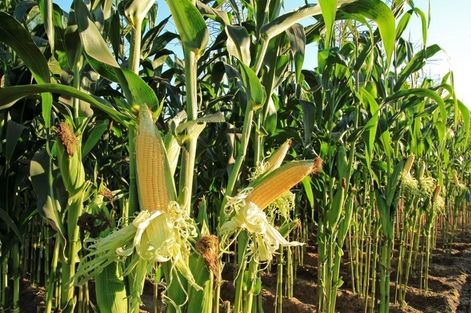 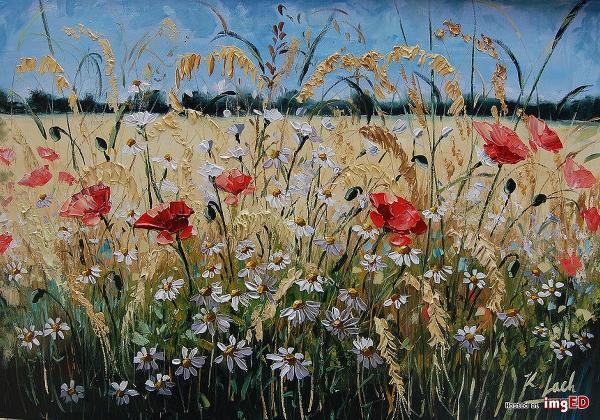 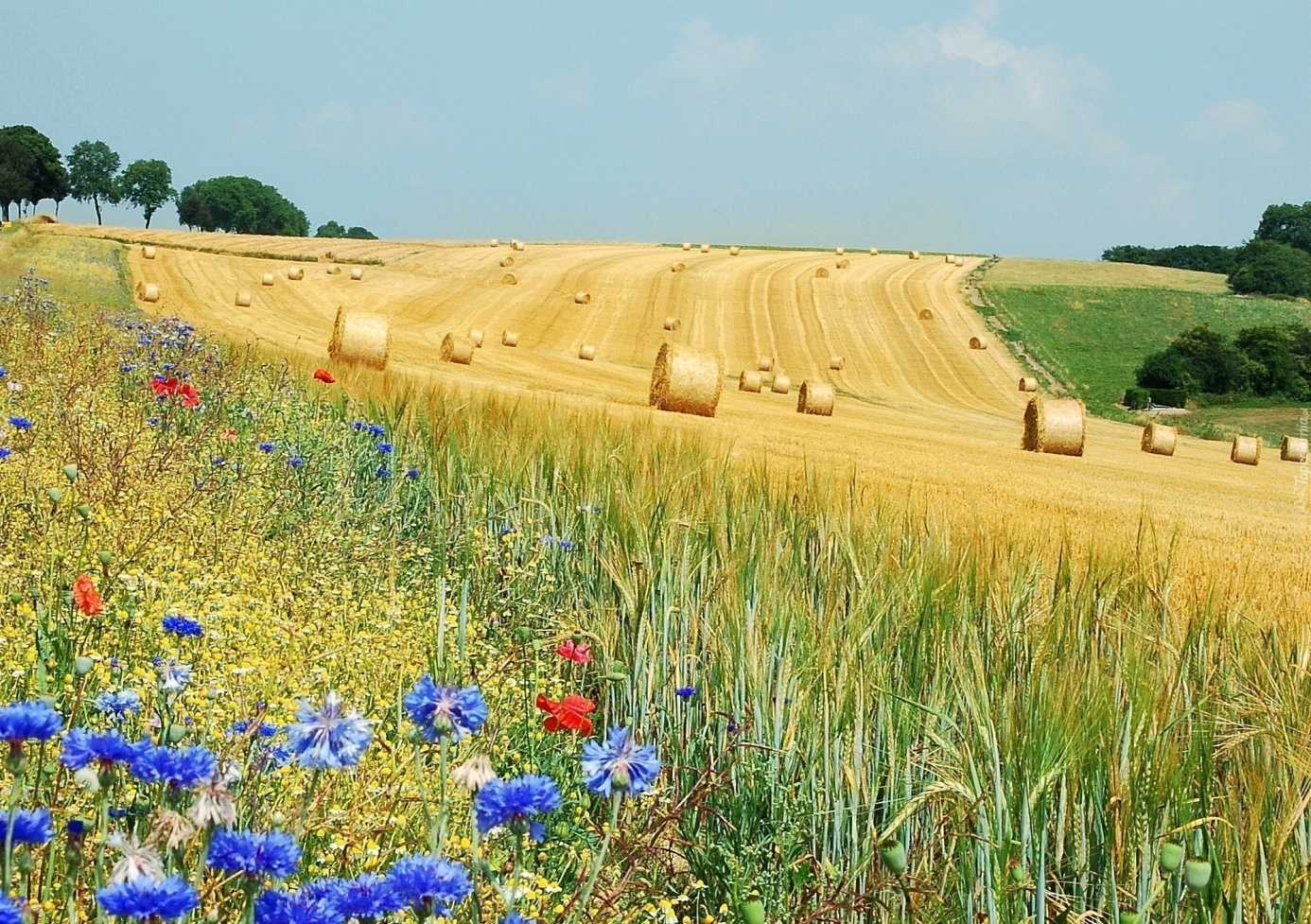 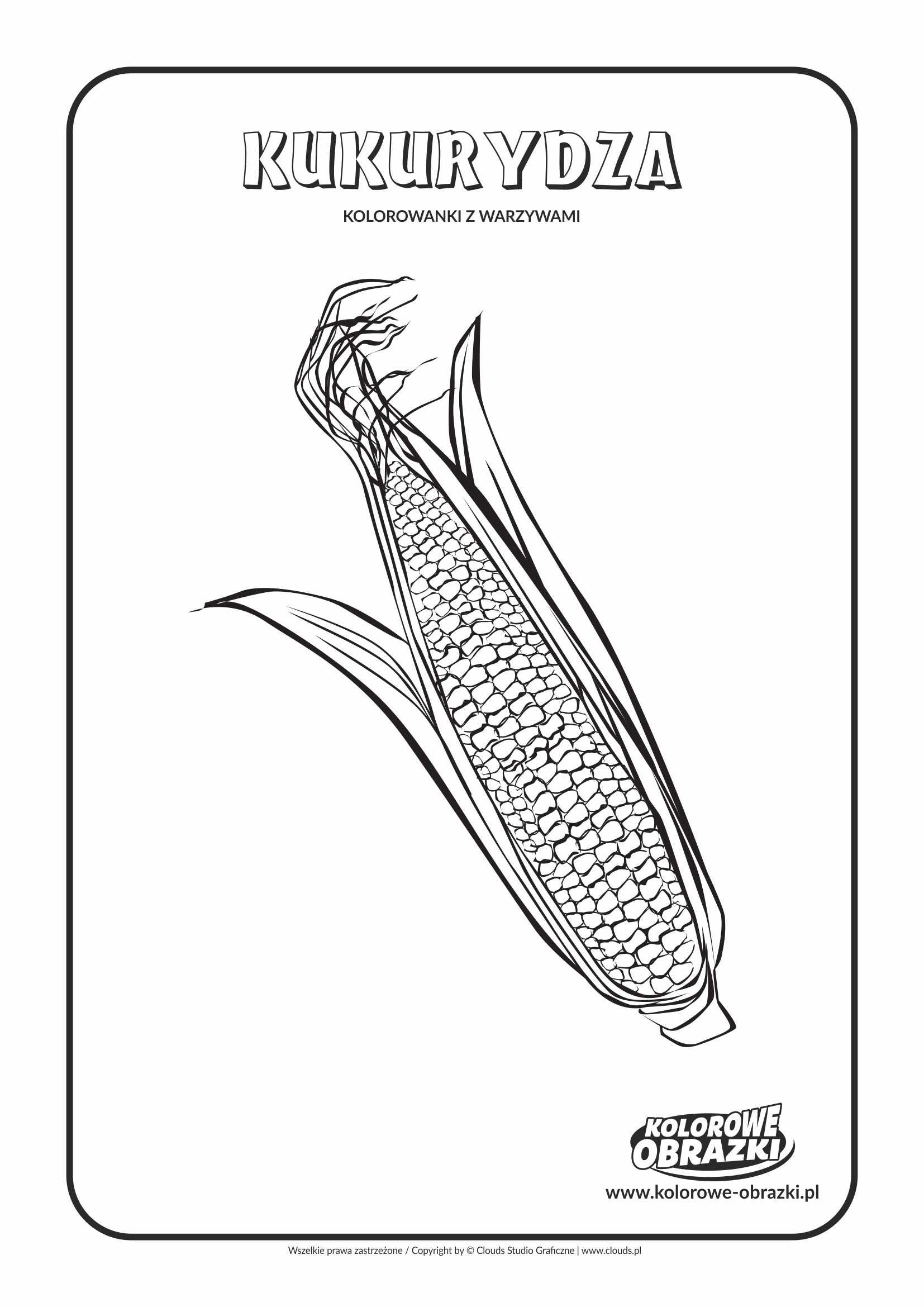 